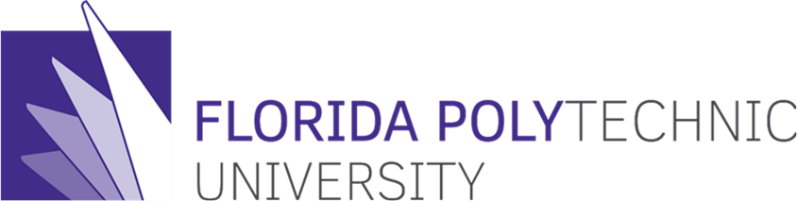 Board of TrusteesAnnual Retreat WorkshopTuesday, May 22, 20188:30 AM-10:30 AMJoker Marchant Stadium2301 Lakeland Hills Blvd.Lakeland, FL 33805
																							_________________	                                                            AGENDAThe full two-day agenda with supporting documentation is available by clicking here.Frank T. Martin, ChairDon Wilson, Vice ChairMark BostickDr. Jim DeweyRear Admiral Philip DurDr. Richard HallionTravis HillsHenry McCanceCliff OttoDr. Adrienne PerryDr. Louis SacoRobert StorkGary C. WendtI.Call to OrderFrank Martin, ChairII.Roll CallKris WhartonIII.Public CommentFrank Martin, ChairIV.Approval of the June 7, 2017 Minutes*Action Required*Frank Martin, Chair V.Review of FGCU and FAMU Board of Trustees AuditsDavid BlantonVI.Board of Trustees Self-Evaluation Survey DiscussionCarol Cartwright, Association of Governing Boards (AGB)VII.Closing Remarks and AdjournmentFrank Martin, Chair